      MIĘDZYSZKOLNY OŚRODEK SPORTOWY KRAKÓW-WSCHÓD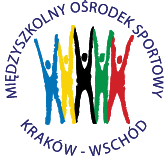 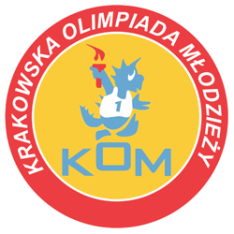 Adres: Centrum Rozwoju Com Com Zoneul. Ptaszyckiego 6 – P 09,  31 – 979 Krakówtel/fax: 12 685 58 25,   email:  biuro@kom.krakow.plwww.kom.krakow.plKraków, 6.10.2020r.Komunikat KOM 2020/2021Igrzyska Dzieci w mini piłce ręcznej chłopców Miejsce rozgrywek:  stadion MOS Kraków Wschód, os. Szkolne 39UWAGA! Zespół musi się stawić 15 minut przed swoim pierwszym meczem. Obowiązują jednolite stroje sportowe oraz jeden komplet w innym kolorze!NA ROZGRZEWKĘ SZKOŁY PRZYNOSZĄ WŁASNE PIŁKIABSOLUTNY ZAKAZ UŻYWANIA KLEJU DO PIŁEK I DO RĄK!!!1. W zawodach weźmie udział 12 drużyn z krakowskich szkół podstawowych.2. W eliminacjach zespoły zostaną podzielone na 3 grupy: Gr. 1 – SP 91, SP 89, SP 80, SP 124Gr. 2 – SP 85, KSP Jadwiga, SP 31, SP 45	Gr. 3 – SP 101, SP 114, SP 134, SP 129, SP 124Mecze w grupach 1 – 3 rozgrywane są systemem każdy z każdym. Po dwa najlepsze zespoły z każdej grupy awansują do półfinałów3. W półfinałach zespoły podzielone zostają wg klucza:      Grupa „A” –1m gr. 1, 1m gr. 3, 2m gr. 2,       Grupa „B” –1m gr. 2, 2m gr. 1, 2m gr. 3,  Po dwa najlepsze zespoły z grup rozegrają finał o miejsca 1 – 4 systemem play off:1m gr. A – 2 m gr. B i 1m gr. B – 2m gr. A. Przegrani z w/w spotkań rozegrają mecz o 3 miejsce, natomiast zwycięzcy zagrają o 1 miejsce. Zespoły z trzecich miejsc zajmą w tabeli końcowej miejsca 5-6.4. Regulamin rozgrywek:- w zawodach biorą udział uczniowie danej szkoły, rocznik 2008 i młodsi,- zawody będą rozgrywane systemem turniejowym. W związku z tym w danym dniu zawodów, w całym turnieju, muszą występować ci sami zawodnicy (10 zawodników ze zgłoszenia).  Do następnej fazy rozgrywek szkoła może wystawić nowych zawodników.       - zawody rozgrywane będą piłką nr 1 o obwodzie 50-52cm,- w grze uczestniczy skład 6-osobowy, zespół liczy maksymalnie 10 zawodników, - czas gry 2 x 10 minut ( w grupach 5-cio zespołowych 2 x 8 minut ) przerwa na żądanie 1 x 1 minuta w  każdej połowie meczu w momencie posiadania piłki,- dowolny system ustawienia obrony podczas całego meczu,- zmiany zawodników w dowolnym momencie meczu, - obowiązuje zakaz używania środków klejących piłkę, - czas kary dla zawodników – 1 minuta,- pozostałe przepisy zgodnie z przepisami ZPRP.Punktacja: - Za wygrane spotkanie zespół otrzymuje 2 pkt, za remis 1 pkt, za przegrane – 0 pkt.- O kolejności zespołów decydują kolejno:Większa liczba zdobytych punktów.Jeżeli dwa lub więcej zespołów uzyska tę samą liczbę punktów:Większa liczba zdobytych punktów w bezpośrednich meczach między zainteresowanymi zespołami,Korzystniejsza różnica bramek z zawodów między zainteresowanymi zespołami,Większa liczba zdobytych bramek z meczów pomiędzy zainteresowanymi zespołami, Korzystniejsza różnica bramek w całym turnieju,Większa liczba zdobytych bramek w całym turnieju.- W przypadku konieczności rozstrzygnięcia meczu lub braku rozstrzygnięcia turnieju należy zarządzić rzuty karne ( po 3 ).OSTATECZNA INTERPRETACJA NINIEJSZEGO REGULAMINU NALEŻY DO ORGANIZATORA!TERMINARZ ROZGRYWEKData:GodzinaMecz pomiędzy:Wynik:23.09.2020 ŚrodaEliminacje gr. 1 i 2Gramy na 2 boiskach równocześnie9.3010.0010.3011.0011.3012.009.3010.0010.3011.0011.3012.00SP 91 – SP 80SP 80 – SP 89SP 89 – SP 91SP 85 – KSP JadwigaSP 31 – SP 45SP 85 – SP 45KSP Jadwiga – SP 31SP 85 – SP 31SP 45 – KSP Jadwiga20:37:59:2123:510:010:03:713:10:10Grupa 11m. SP 91       4    41:122m. SP 80       2    10:253m. SP 89        0   14:28Awans: SP 91 i SP 80Grupa 21m. SP 85      6     46:62m. SP 31       4    18:163m. Jadwiga   2    18:32Awans: SP 85 i SP 31SP 45 – NKL 2.10.2020PiątekEliminacje i Półfinały9.009.3010.0010.3011.0011.3012.0012.3013.00SP 101 – SP 114SP 114 – SP 129SP 101 – SP 129SP 91 – SP 31SP 91 – SP 101SP 31 – SP 101SP 85 – SP 114SP 80 – SP 114SP 85 – SP 807:34:411:57:38:54:84:24:28:1Grupa 31m. SP 101     4     18:82m. SP 114     1       7:113m. SP 129     1       9:15Awans: SP 101 i SP 114Półfinał A1m. SP 91       4    15:82m. SP 101     2    13:123m. SP 31        0      7:16Półfinał B1m. SP 85       4     12:32m. SP 80       2       5:103m. SP 114     0       4:85.10.2020PoniedziałekFinał11.30SP 91 – SP 80SP 85 – SP 101SP 80 – SP 101SP 91 – SP 8520:313:73:1315:101m. SP 912m. SP 853m. SP 1014m. SP 80